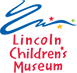 متحف الطفل في لنكن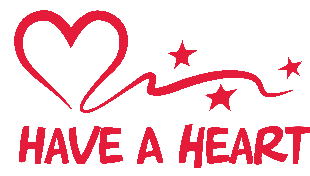 برنامج هاف أهارتإستمارة التقديم على برنامج هاف أهارت لعضوية الأسرة – منظمة كميونتي أكشن.ما هو برنامج هاف أهارت لعضوية الأسرة؟يقدم هذا البرنامج للأسر ذات الدخل المحدود عضوية سنوية في متحف الطفل في مدينة لنكن بكلفة مخفضة الى حد كبير. يشمل هذا البرنامج الأسر المكونة من فردين بالغين وأطفالهما (لغاية عمر 18 سنة) والذين يسكنون معهم في نفس المنزل.كيف يتم تمويل برنامج هاف أهارت؟يتم تمويل هذا البرنامج من تبرعات العديد من الأفراد والمؤسسات.كيف لي أن أقدم على برنامج هاف أهارت لعضوية الأسرة؟إملأ إستمارة التقديم على البرنامج.  يجب أن يكون دخلك مساوياً أو أقل من المبالغ المذكورة أمام كل عدد من أعداد أفراد الأسرة:الأسرة المكونة من 2 فرد  21,398 دولار              الأسرة المكونة من 6 أفراد   43,862 دولار                  3 أفراد   27,014 دولار                                7 أفراد  49,478 دولار                  4 أفراد   32,630 دولار                               8 أفراد فأكثر 55,094 دولار                  5 أفراد   38,246 دولارأن تدفع 24.67 دولارا فقط كرسم إشتراك سنوي.معلومات عن الأفراد البالغين:الفرد البالغ رقم 1: _______________________    الفرد البالغ رقم 2: _________________________العنوان: _______________________ المدينة: __________ الولاية: _________ الرمز البريدي: ______رقم الهاتف: ____________________ الإيميل: _________________________________________معلومات عن الطفل:أذكر الأطفال فقط ممن هم دون عمر 18 سنة.الإسم (الأول والأخير)             الجنس   تأريخ الميلاد    الإسم (الأول والأخير)         الجنس    تأريخ الميلاد__________________     ____   _______      _________________    ____    __________________________    ______  _______        ________________     _____   __________________________    ______  _______       ________________     _____    __________إتفاقية العضويةبتوقيعك أدناه على هذه الإستمارة، فإنك تشهد بأن دخل أسرتك يدخل ضمن الحدود المبينة أعلاه لدخل الأسرة. قد يؤدي عدم تقديمك للمعلومات الدقيقة الى إنهاء عضويتك. وإذا ما إزداد دخل أسرتك عن حدود الدخل المبينة أعلاه خلال أي وقت من فترة عضويتك، فإنك ستصبح غير مؤهل للإنظمام لبرنامج هاف أهارت. وفي تلك الحالة يكون أمامك خيار تحديث عضويتك من خلال دفع رسم كامل للعضوية.توقيع مقدم الطلب: ________________________________  التأريخ: ___________________________ LincolnChildrensMuseum.org(402) 477-4000  1420 P Street  Lincoln, NE 68508      